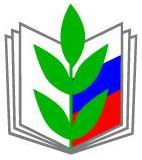 ПРОФСОЮЗ РАБОТНИКОВ ОБРАЗОВАНИЯ И НАУКИ РОССИЙСКОЙ ФЕДЕРАЦИИ Железнодорожная районная профсоюзная организация___________работников образования города Ростова-на-Дону_________344001, г.Ростов-на-Дону, ул. 1-я Баррикадная, 48, тел/факс 262-63-77, сот 89054593641 e-mail Je1@obkomprof.ru РУКОВОДИТЕЛЮ,ПРЕДСЕДАТЕЛЮ ПКМероприятие пройдет 29 мая в 15.00 в Юридической гимназии имени М.М.Сперанского.ПОЛОЖЕНИЕ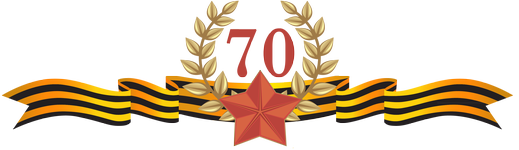 Смотр художественной самодеятельности «Мир дому твоему…», посвящённый 70-летию Победы над фашизмомЦели смотра Прославление истории и боевого прошлого России, защитников Отечества  в связи с 70-летием Победы над фашизмом.Стимулирование самодеятельного творчества, талантов и дарований работников учреждений.  Улучшение микроклимата в педагогических коллективах, проявление духовности, гражданственности и патриотизма работников,  повышение авторитета Профсоюза.  Организаторы конкурсаМКУ «Отдел образования Железнодорожного района, Совет районной профсоюзной организации Железнодорожного района, руководители образовательных организаций. Условия и сроки проведения конкурсаВ конкурсе принимают участие  творческие коллективы, состоящие из основных работников учреждений (от 5 до 15 чел). Допускается участие детей работников образовательных учреждений, в том числе детей - не старше 14 лет. На просмотр жюри предоставляются тематические литературно-музыкальные композиции либо выступления в отдельных жанрах (вокал, художественное чтение, мелодраматическое чтение и др.).Заявки на участие подаются до 22 февраля  ( на электронный адрес профсоюзной организации).           Программа выступления подаётся до 20 марта. В заявке указываются ФИО всех участников,  название композиции,  постановщик танцев, солисты (если есть). Если коллектив участвует в конкурсе сценариев, предоставляет сценарий (с указанием ФИО, должности ). Контактные телефоны ответственных.Просмотр конкурсных программ состоится 29 апреля в 15.00 в Юридической гимназии имени Сперанского. Дошкольные, общеобразовательные организации,  организации  дополнительного образования_- участвуют в конкурсе  каждое в своей категории. Очередность выступления – будет объявлена дополнительно. Общая продолжительность выступления – от 8-10 минут, но не более 15 минут. Критерии оценкиКонкурс оценивается по 5-балльной системе по следующим критериям:Соответствие теме, целям и положению конкурса.Качество исполнения, в том числе музыкального сопровождения.Уровень эмоционального воздействия.Оригинальность подачи выступления, включая оформление.Эстетика внешнего вида участников выступления.Оптимальность соотношения танцевального, вокального и разговорного жанров.Дополнительные баллы начисляются за компьютерную презентацию – до 5 баллов. Штрафные 5 баллов начисляются (снимаются) за каждые 5 минут сверх максимальных на выступление 15 минут. ФинансированиеФинансирование конкурса осуществляется за счет средств профсоюзной организации .  НаграждениеТворческие коллективы, занявшие 1 - 3 места в каждой подгруппе, награждаются дипломами  соответствующей степени и подарками в денежной форме от 5000  до 2 000 рублей.Один лучший сценарий в каждой подгруппе также награждаются дипломами  соответствующей степени и подарками в денежной форме.                                          7.Форма отчёта о конкурсе.1.Размещение на сайтах образовательных организаций , сайте профсоюзной организации.2.Статьи в газетах  «Локомотив», «Мой профсоюз».3.Фотоальбомы, фотовыставки   по теме конкурса «Мир дому твоему…»